Отчет о проведенных мероприятиях по профилактике острых кишечных инфекций (ОКИ) в МКОУ «Арахкентская СОШ» Во исполнении приказа Министерства Образования «О принятии соответствующих мер, в том числе проведение профилактических  мероприятий» ,в связи  предупреждения   вспышки инфекционных заболеваний , в Арахкентской СОШ были разработаны и проводились следующие профилактические  мероприятия: 26.01.2019 г. провели мероприятие с приглашением   зав .ФАП Раджабовой Х.А.            «Профилактика острых кишечных инфекций (ОКИ)» для 8-11 кл . (16 уч-ся) .  Раджабова Х.А. дала четкие рекомендации учащимся и педагогам , чтобы предохранить себя  от заболевания ОКИ, рассказала о соблюдении  простых мер профилактики .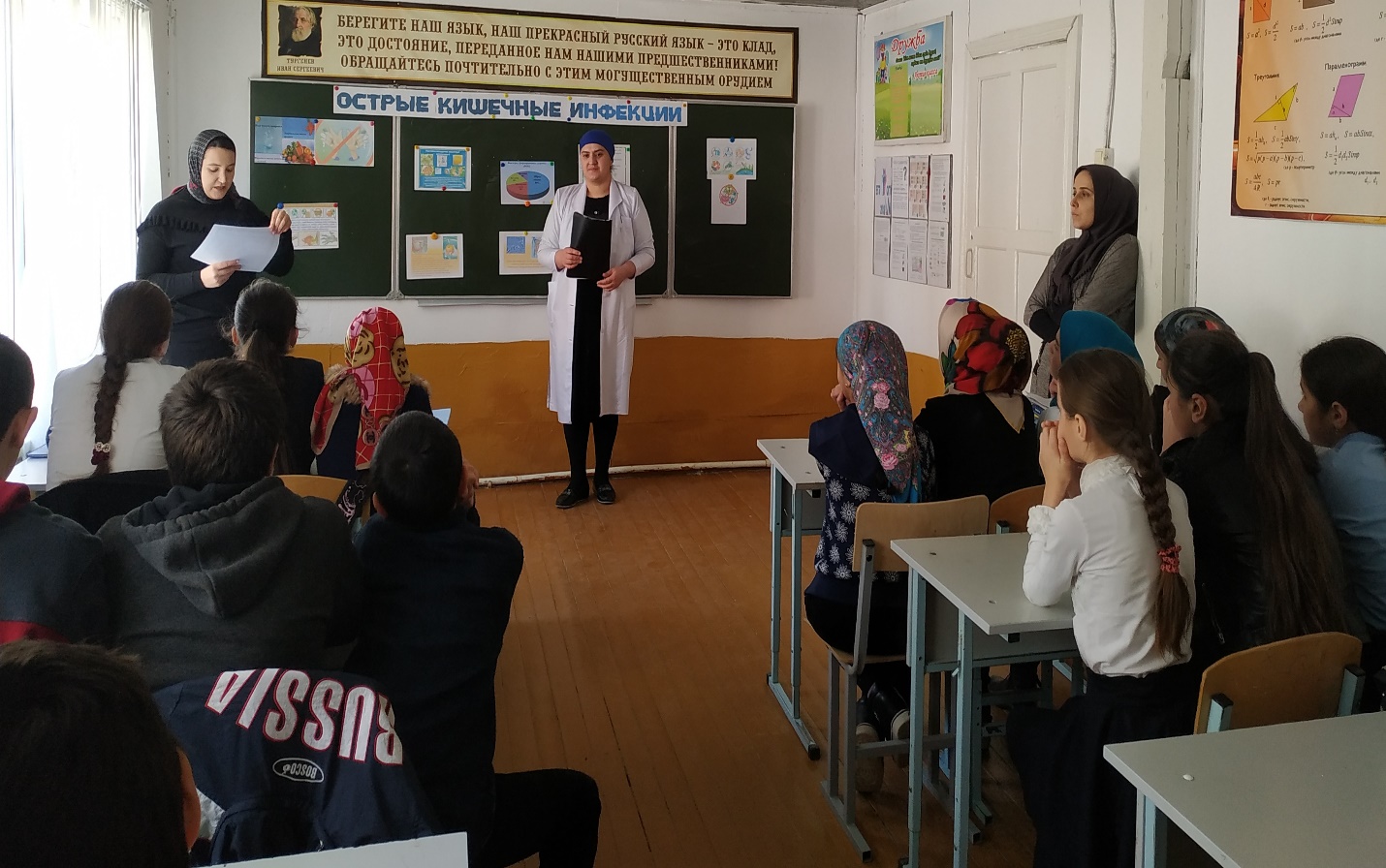 28.01.2019г. состоялся  классный час для учащихся  3 и 4 класса (14 учащихся)  «Берегись кишечных инфекций».  Учащиеся познакомились с такими понятиями как: эпидемия,  инфекция, диарея и др. Соц.педагог рассказала о том , что нужно соблюдать , чтобы уберечь себя от  кишечных инфекций. Учащиеся 3 кл. Абдурахманова П. и  Гаджиев М. показали инсценировку в роли медсестры и больного , о том как вредно грызть ногти и к чему это может привести .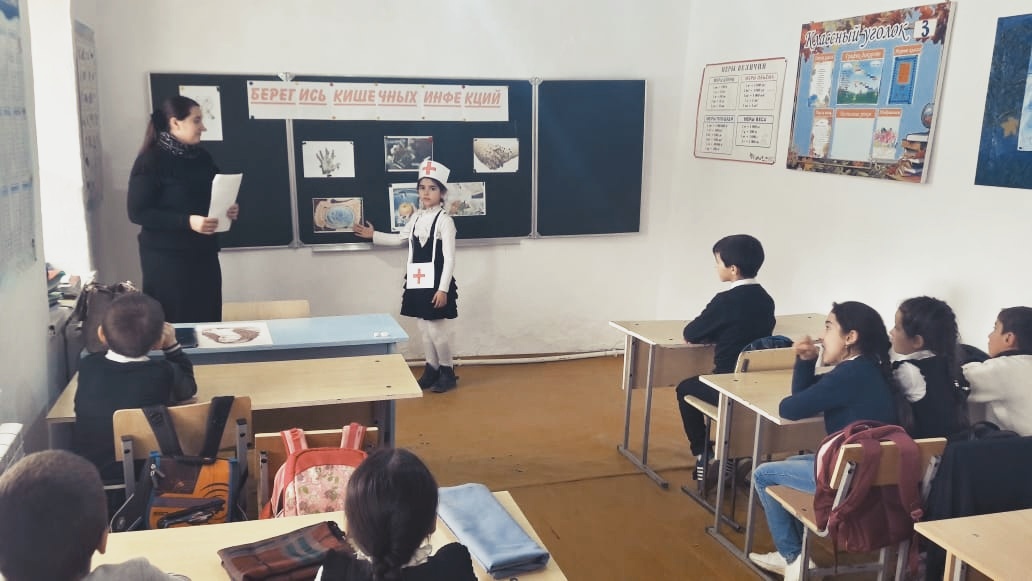 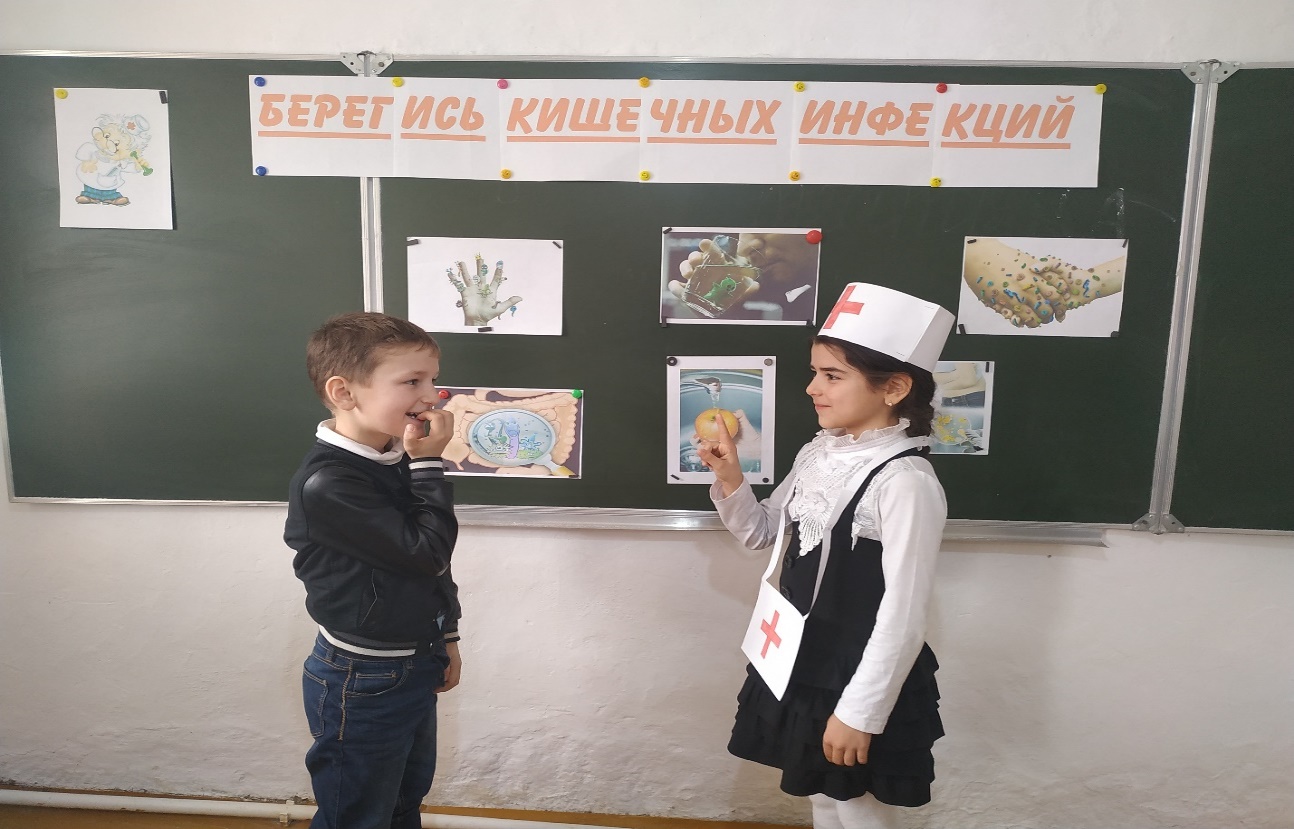 Директор школы:  Магомедов Х.А.Исполнитель: соц.пдагог Магомедова П.М.Телефон:89094825079email:patimatr91@mail.ru